GUIA DE AUTOAPRENDIZAJE Nº2 TECNOLOGIA2º BÁSICONombre_____________________ Curso:_______ Fecha: _______“Necesidades y Productos”I.- Marca con una X la alternativa correcta.1) La necesidad que da origen al producto de ocio es.                                                      B)                                               C)A)                                                        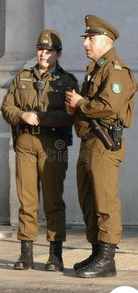 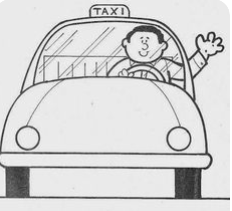 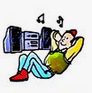 2.-Viajar de un lugar a otro para conocer nuevos lugares son:                                                            B)                                          C)                                               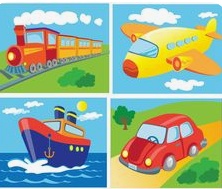 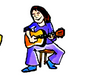 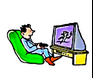 3.-Comunicarse para recibir noticias y hablar con otras personas dan origen al.                                        B)                                       C)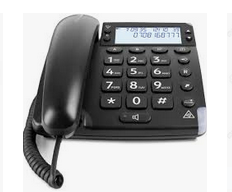 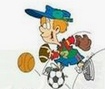 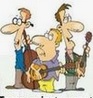 Objetivo de Aprendizaje:(OA2) Distinguir las tareas para elaborar un objeto tecnológico, identificando los materiales y las herramientas necesarias en cada una de ellas para lograr el resultado deseado.Contenido: necesidades y producto.Recursos digitales docente:Recurso digital sugerido: Evolución de la tecnología en la vida cotidiana.https://www.youtube.com/watch?v=UktVfqPW37A&pbjreload=10correo electrónico:artestecnologia.smm@gmail.comEl desarrollo de las guías de auto aprendizaje puedes imprimirlas y archivarlas en una carpeta por asignatura o solo puedes guardarlas digitalmente y responderlas en tu cuaderno ( escribiendo sólo las respuestas, debidamente identificadas ,N° de guía, fecha y número de respuesta)Escuchar MúsicaTaxistaCarabinerosTocar un instrumentoMedios de TransporteVer la televisiónSistema de ComunicaciónHacer DeporteTocar un instrumento